- Sanctus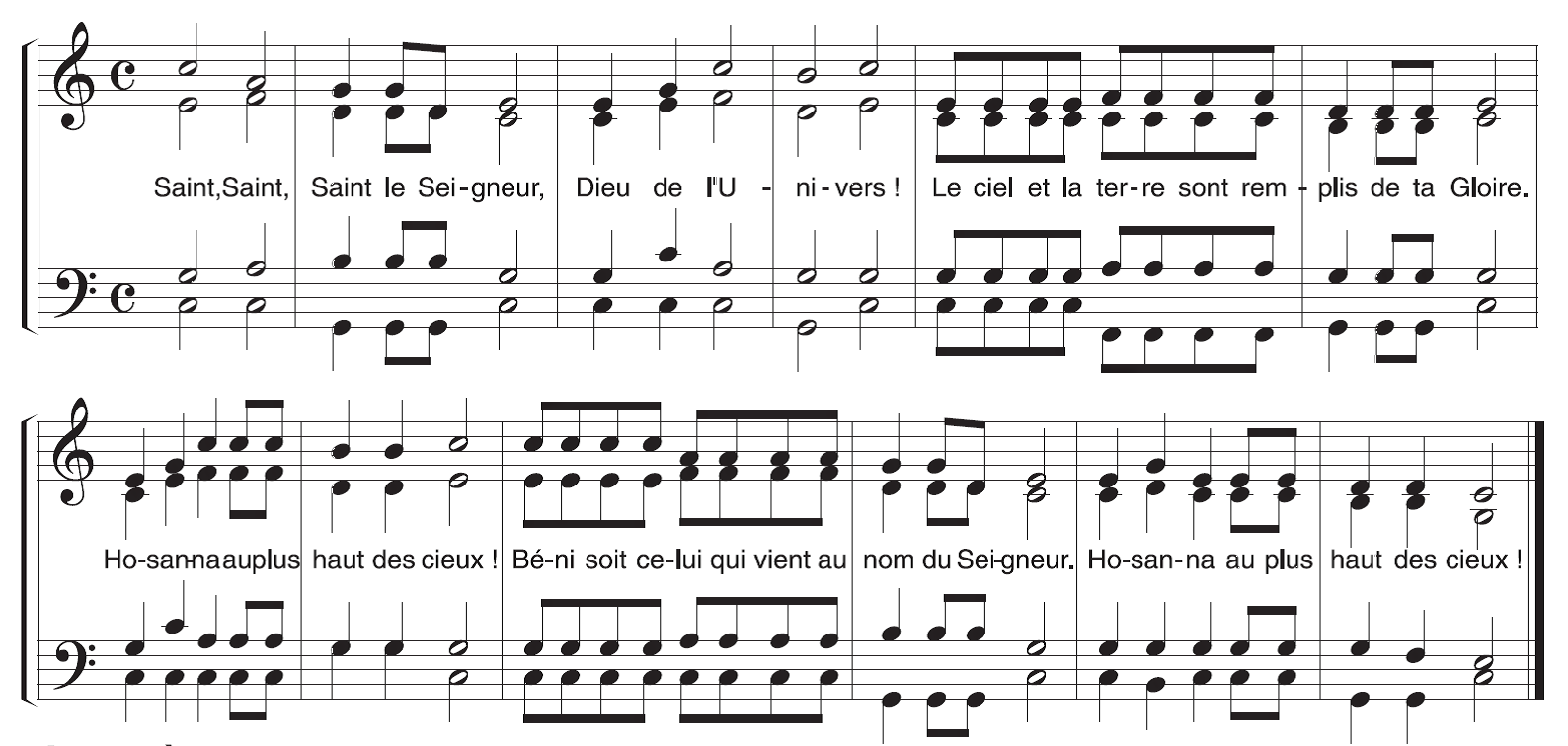 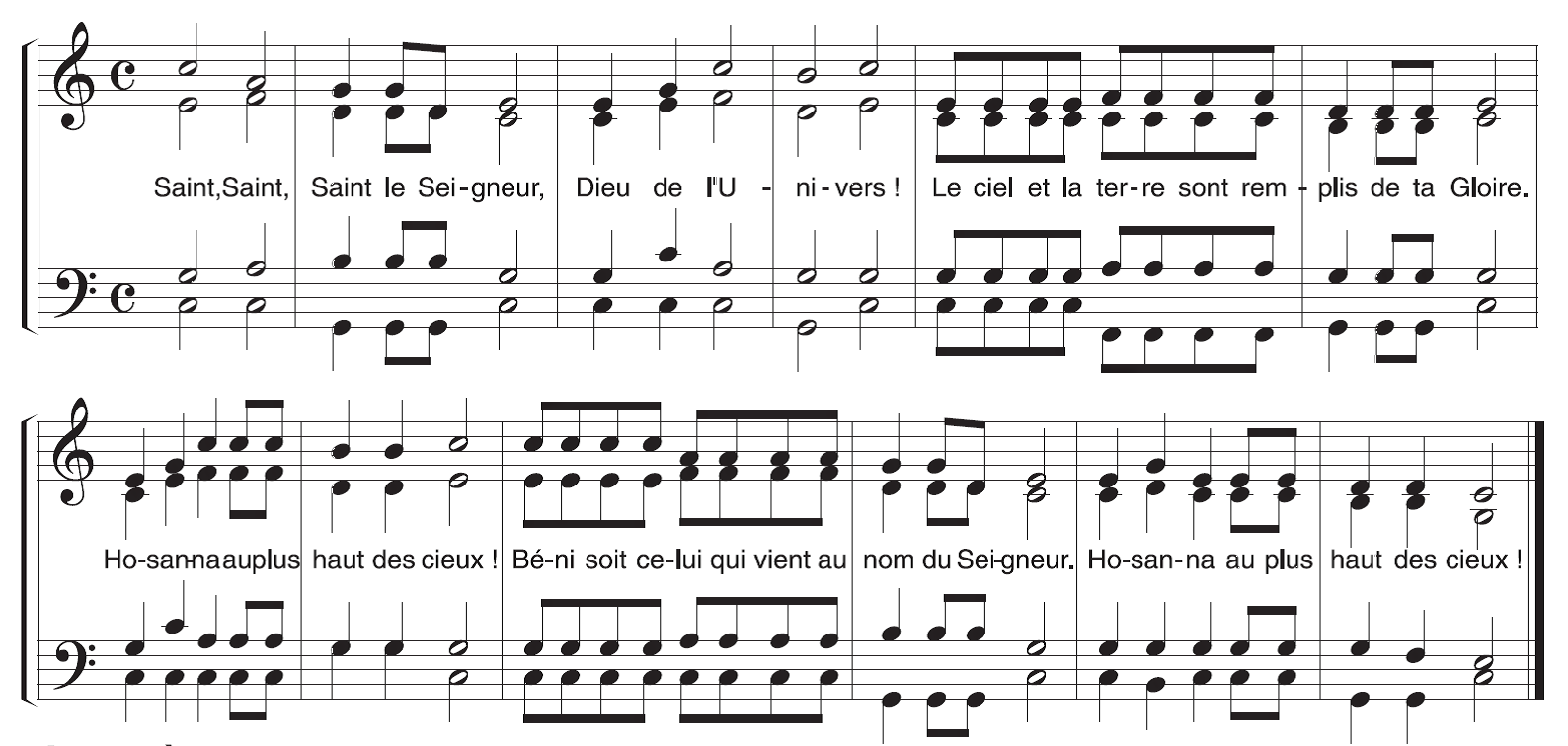 